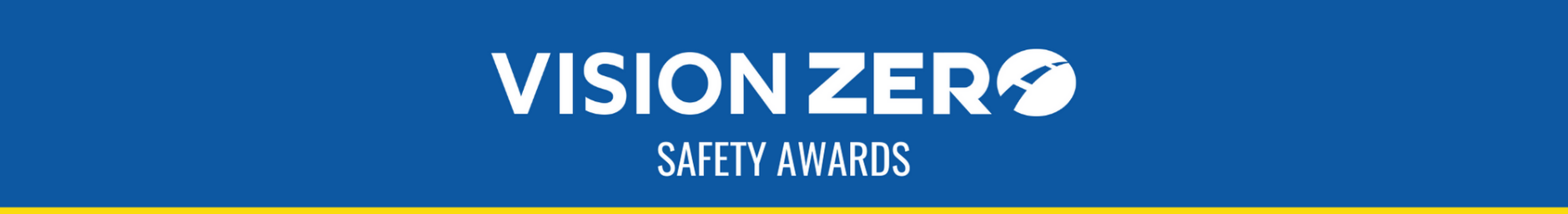 BEYOND THE TRAFFIC STOPRules and CriteriaThe Beyond the Traffic Stop Award is designed to recognize those officers who made outstanding cases resulting from a traffic stop. Award presentation will take place at the Vision Zero Partner Conference Awards Banquet on May 16, 2023. Please read the eligibility requirements and criteria below. Nominations are due December 31, 2022.BEYOND THE TRAFFIC STOPAll entries for the Beyond the Traffic Stop Award must be based on traffic stops by duly sworn law enforcement officers. Each entry must be signed and submitted by the observing officer’s agency head or superior officer.Entries and supporting data will be reviewed by the North Dakota Department of Transportation (NDDOT) Highway Safety Division and recipients will be selected (one recipient per agency).Recipients will be notified by the Highway Safety Division. The NDDOT Highway Safety Division reserves the right to publicize the winner’s name and the details of each winner’s Beyond the Traffic Stop incident as part of a national and local law enforcement awareness program. JUDGING CRITERIAEntries are based on cases that were built because of a stop for a traffic or equipment violation (i.e. occupant protection violation, speeding, DUI, etc.).Thorough professional police work by officer(s) to solve crime or to make arrests stemming from the traffic stop. Resulting benefit to community, law enforcement, public and highway safety. Element(s) of danger or risk to officer(s), citizens and crime victims, details of how officer recognized danger, took effective steps to reduce risks to law enforcement personnel, crime victims, and citizens.Thoroughness of submitted entry (e.g. simply stating “See attached arrest report” in lieu of completing each section will not be accepted as a valid entry). Attachments are encouraged but concise descriptions are required. Nomination forms can be emailed or mailed to the NDDOT Highway Safety Division.Highway Safety DivisionNorth Dakota Department of TransportationBeyond the Traffic Stop608 E Boulevard AveBismarck, ND 58505-0700lwahlman@nd.govBEYOND THE TRAFFIC STOPEligibility Dates: October 1, 2021 – September 30, 2022Deadline: December 31, 2022OFFICER INFORMATIONAGENCY INFORMATIONNote: For this entry to be considered a valid nomination, each of the following sections must be completed. Please do not state “see attached” and submit reports, or case summaries, etc. Attachments are encouraged, but concise descriptions are required. Concise descriptions should be given on additional paper if needed. Use this form as a cover sheet.Date of stop: 	Time of day: Describe the events leading to the stop: Describe the result of the traffic stop (i.e. crime solved, drug or criminal activity, fugitive apprehended):Other details:First Name: MI: Last Name: Rank: Rank: Agency Name: Address: Address: City: Zip: Submitted by: Rank: Rank: Email: Date: 	